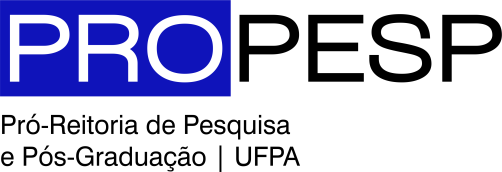 EDITAL 08/2018 – PROPESPPROGRAMA INSTITUCIONAL DE BOLSAS DE INICIAÇÃO CIENTÍFICA E DE DESENVOLVIMENTO TECNOLÓGICO E INOVAÇÃOPIBIC 2018ANEXO IIIUNIVERSIDADE FEDERAL DO PARÁ
PRÓ-REITORIA DE PESQUISA E PÓS-GRADUAÇÃO
DIRETORIA DE PESQUISA
COORDENADORIA DE PROGRAMAS INSTITUCIONAIS
Belém, 28 de junho de 2018.Prof. Dr. Rômulo Simões AngélicaPró-Reitor de Pesquisa e Pós-Graduação
Prof.ª Dr.ª Germana Maria Araújo SalesDiretora de Pesquisa
Luana RorizCoordenadora de Programas Institucionais
Juan Barros
Coordenador de ProjetosLuciléia Rosa da SilvaCoordenadora de InformáticaDADOS PESQUISADORDADOS PESQUISADORDADOS PESQUISADORDADOS PESQUISADORDADOS PESQUISADORDADOS PESQUISADORDADOS PESQUISADORNome:Nome:Nome:Nome:Nome:CPF:CPF:Título do projeto:Título do projeto:Título do projeto:Título do projeto:Título do projeto:Título do projeto:Título do projeto:Área:Área:Área:Área:Área:Área:Área:Palavras Chaves:Palavras Chaves:Palavras Chaves:Palavras Chaves:Palavras Chaves:Palavras Chaves:Palavras Chaves:DADOS DO BOLSISTA:DADOS DO BOLSISTA:DADOS DO BOLSISTA:DADOS DO BOLSISTA:DADOS DO BOLSISTA:DADOS DO BOLSISTA:DADOS DO BOLSISTA:Nome:Nome:Nome:Nome:Nome:Nome:Nome:Cor: (   ) Amarela     (   ) Branca     (   ) Parda     (   ) Negra     (   ) IndígenaCor: (   ) Amarela     (   ) Branca     (   ) Parda     (   ) Negra     (   ) IndígenaCor: (   ) Amarela     (   ) Branca     (   ) Parda     (   ) Negra     (   ) IndígenaCor: (   ) Amarela     (   ) Branca     (   ) Parda     (   ) Negra     (   ) IndígenaCor: (   ) Amarela     (   ) Branca     (   ) Parda     (   ) Negra     (   ) IndígenaCor: (   ) Amarela     (   ) Branca     (   ) Parda     (   ) Negra     (   ) IndígenaCor: (   ) Amarela     (   ) Branca     (   ) Parda     (   ) Negra     (   ) IndígenaCPF:CPF:RG:RG:Data da Expedição:Data da Expedição:Data da Expedição:Data de nascimento:Data de nascimento:Naturalidade:Naturalidade:Naturalidade:Naturalidade:Naturalidade:Endereço:Endereço:Endereço:Endereço:Endereço:Endereço:Endereço:Cidade:Cidade:Bairro:Bairro:Bairro:Bairro:CEP:Tel.:Cel.:Cel.:Email:Email:Email:Email:Link do Currículum Lattes:
Link do Currículum Lattes:
Link do Currículum Lattes:
Link do Currículum Lattes:
Link do Currículum Lattes:
Link do Currículum Lattes:
Link do Currículum Lattes:
Dados AcadêmicosDados AcadêmicosDados AcadêmicosDados AcadêmicosDados AcadêmicosDados AcadêmicosDados AcadêmicosEscola:Escola:Escola:Escola:Escola:Escola:Série:Dados Bancários (não obrigatório)Dados Bancários (não obrigatório)Dados Bancários (não obrigatório)Dados Bancários (não obrigatório)Dados Bancários (não obrigatório)Dados Bancários (não obrigatório)Dados Bancários (não obrigatório)Banco do BrasilAg.:Ag.:Conta:Conta:Conta:Conta:ObservaçõesObservaçõesObservaçõesObservaçõesObservaçõesObservaçõesObservaçõesOs bolsistas do PIBIC EM podem receber a bolsa pelo número do CPF diretamente nos caixas das agências do Banco do Brasil.Obs.1. Somente conta corrente do Banco do BrasilObs.2. O programa não opera com conta poupança, conta conjunta ou de terceiros.Obs.3. Todo bolsista deve ter curriculum lattes na base do CNPqOs bolsistas do PIBIC EM podem receber a bolsa pelo número do CPF diretamente nos caixas das agências do Banco do Brasil.Obs.1. Somente conta corrente do Banco do BrasilObs.2. O programa não opera com conta poupança, conta conjunta ou de terceiros.Obs.3. Todo bolsista deve ter curriculum lattes na base do CNPqOs bolsistas do PIBIC EM podem receber a bolsa pelo número do CPF diretamente nos caixas das agências do Banco do Brasil.Obs.1. Somente conta corrente do Banco do BrasilObs.2. O programa não opera com conta poupança, conta conjunta ou de terceiros.Obs.3. Todo bolsista deve ter curriculum lattes na base do CNPqOs bolsistas do PIBIC EM podem receber a bolsa pelo número do CPF diretamente nos caixas das agências do Banco do Brasil.Obs.1. Somente conta corrente do Banco do BrasilObs.2. O programa não opera com conta poupança, conta conjunta ou de terceiros.Obs.3. Todo bolsista deve ter curriculum lattes na base do CNPqOs bolsistas do PIBIC EM podem receber a bolsa pelo número do CPF diretamente nos caixas das agências do Banco do Brasil.Obs.1. Somente conta corrente do Banco do BrasilObs.2. O programa não opera com conta poupança, conta conjunta ou de terceiros.Obs.3. Todo bolsista deve ter curriculum lattes na base do CNPqOs bolsistas do PIBIC EM podem receber a bolsa pelo número do CPF diretamente nos caixas das agências do Banco do Brasil.Obs.1. Somente conta corrente do Banco do BrasilObs.2. O programa não opera com conta poupança, conta conjunta ou de terceiros.Obs.3. Todo bolsista deve ter curriculum lattes na base do CNPqOs bolsistas do PIBIC EM podem receber a bolsa pelo número do CPF diretamente nos caixas das agências do Banco do Brasil.Obs.1. Somente conta corrente do Banco do BrasilObs.2. O programa não opera com conta poupança, conta conjunta ou de terceiros.Obs.3. Todo bolsista deve ter curriculum lattes na base do CNPq